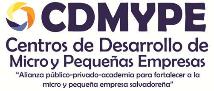 ¿QUIÉNES SOMOS?	CDMYPE es un modelo de país  para  atender  a las micro y pequeña empresas; se basa en una alianza público-privado-academia, creada entre CONAMYPE/MINEC e instituciones de educación superior y/o instituciones sin fines de lucro, con la cual se busca desarrollar una política de Estado que genere oportunidades para el desarrollo de la micro y pequeña empresa salvadoreña.Nuestro CDMYPE,  acompaña  el  desarrollo  de  las MYPES, mediante la prestación  de  servicios de asesoría empresarial, capacitación, asistencia técnica y vinculación, contribuyendo a la dinamización de las economías locales en los territorios.VISIÓN CDMYPE	Ser reconocidos a nivel nacional como una institución generadora  de  cultura  emprendedora  y empresarial, mediante procesos transparentes, equitativos y de calidad, que busquen crear impacto económico y liderazgo de la MYPE, fomentando su autosostenibilidad.MISIÓN CDMYPE	Somos un Centro de Desarrollo, que brinda servicios empresariales integrales mediante el acompañamiento a la MYPE contribuyendo así a la generación de impacto económico.NUESTRO COMPROMISO	El CDMYPE se compromete a poner los intereses de nuestros clientes primero, trabajar con profesionalismo, hablar siempre con la verdad y tratar confidencialmente toda su información. Nuestro compromiso es proporcionarles a nuestros clientes:Asesoría, capacitación, asistencia técnica y vinculaciones, que le faciliten la toma de decisiones para la mejora del nivel de sus operaciones.  ¿CUÁL SERÁ SU COMPROMISO?	Nadie conoce las operaciones de su negocio mejor que usted. El CDMYPE pide a sus clientes trabajar activamente con un asesor asignado para completar exitosamente su proyecto, proporcionando además información del producto o de su empresa. Su participación será un factor clave del éxito de los proyectos que realicemos.El CDMYPE tiene éxito sólo si sus clientes tienen éxito. La única manera en que nosotros podemos medir el éxito es con la participación de nuestros clientes en futuras encuestas. Esto le permitirá al Centro, contar con información acerca de la calidad de los servicios proporcionados y mejorar nuestro desempeño continuamente.Las encuestas para las que necesitaremos su información son las siguientes:Evaluación de desempeño del asesorEvaluación de desempeño del consultorRecolección de impacto  ACUERDO DE CONFIDENCIALIDAD	Toda información proporcionada por el cliente es 100% confidencial y será utilizada como parte del reporte general de impacto económico.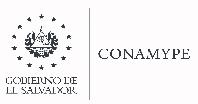 FECHA: 	 	          LOGO INSTITUCIONF0